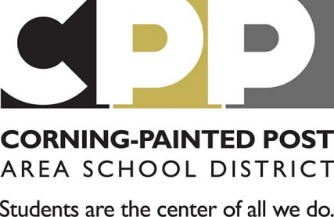 Important Band Dates 2017-18Please mark these in your calendar (more information at www.cppbands.org)September 11th – London Meeting 6pm AudSeptember 14th – Band Booster Meeting 7pm CaféSeptember 17th – Competition Band Hilton ShowSeptember 23rd – Crystal City Competition 6pmSeptember 24th – London Band Rehearsal 1pm-3 CPPHSOctober 1st – Competition Band Auburn ShowOctober 7th – Performance Band Cohocton ShowOctober 10th – London Information Night 6pm AudOctober 12th – Band Booster Meeting 7pm CaféOctober 14th – Competition Band Vestal ShowOctober 15th – London Band Rehearsal 1pm-3 CPPHSOctober 21st – BandtoberfestOctober 26th – Halloween ParadeOctober 28th, 29th – Competition Band Trip to Syracuse, State ChampionshipOctober 30th – Fall Instrumental ConcertNovember 3-4 – Jr High Area All State Music Festival, HornellNovember 5th – London Band Rehearsal 1pm-3 CPPHSNovember 6th-10th – One of these nights will be Winter Guard Information Night, Location TBANovember 11th – Black and Gold Gala 7pm Corning Radisson  November 13th – Indoor Drum Line Meeting/Workshop, 6pm CPPHSNovember 14th – London Information Night 6pm AudNovember 15th – Indoor Drum Line Auditions 6pm CPPHSNovember 16th – Band Booster Meeting 7pm, CaféNovember 17th-18th – Sr High Area All State Music Festival, ElmiraNovember 19th – London band Rehearsal 1-3pm CPPHSNovember 25th – Parade of Lights 4:30pm November 30th – December 3rd – NYSSMA All State Conference, RochesterDecember 3rd – London Band Rehearsal 1-3pm CPPHSDecember 12th – London Information Night 6pm AudDecember 13th – Holiday Instrumental Concert 7pm CPPHSDecember 27th – Depart for LondonJanuary 19th – Pep RallyJanuary 26th-27th – SCMTA SolofestFebruary 13th – Prism Concert 7pm CPPHSMarch 2nd-3rd – Sr High All County Band FestivalMarch 24th – Home Winter Guard CompetitionApril 6th-7th – NYSSMA Solo Festival – CPP Middle SchoolApril 8th – Winter Guard and Indoor Percussion Championships (separate venue)May 12th – Lilac Festival ParadeMay 18-19th – Seneca Falls Pageant of Bands May 28th – Memorial Day Parade, Painted PostJune 9th – Colonial Days and Montour Falls ParadeJune 16th – Laurel FestivalJune 21st-22nd – Graduation Rehearsal/Performance respectively 